26.01.2017	   		             г. Зеленогорск  		                        № 34-201рОб утверждении состава экспертной рабочей группы муниципального уровня для рассмотрения общественных инициативНа основании пункта 23 Правил рассмотрения общественных инициатив, направленных гражданами Российской Федерации с использованием интернет-ресурса «Российская общественная инициатива», утвержденных Указом Президента Российской Федерации от 04.03.2013 № 183, пункта 3 Порядка работы экспертной  рабочей группы муниципального уровня для рассмотрения общественных инициатив, утвержденного решением Совета депутатов ЗАТО г. Зеленогорска от 02.04.2014 № 51-283р, Совет депутатов ЗАТО г. ЗеленогорскаР Е Ш И Л:Утвердить состав экспертной рабочей группы муниципального уровня для рассмотрения общественных инициатив согласно приложению  к настоящему решению. Признать утратившими силу следующие решения Совета депутатов ЗАТО г. Зеленогорска:-  от 04.06.2015 № 11-60р «Об утверждении состава экспертной рабочей группы муниципального уровня для рассмотрения общественных инициатив»;- от 05.11.2015 № 15-100р «О внесении изменений в решение Совета депутатов ЗАТО г. Зеленогорска от 04.06.2015 № 11-60р «Об утверждении состава экспертной рабочей группы муниципального уровня для рассмотрения общественных инициатив».Настоящее решение вступает в силу в день подписания и подлежит опубликованию в газете «Панорама».Контроль за выполнением настоящего решения возложить на постоянную комиссию по местному самоуправлению, правовым вопросам и безопасности населения.Глава ЗАТО г. Зеленогорска				    		П.Е. КорчашкинСОСТАВэкспертной рабочей группы муниципального уровня для рассмотрения общественных инициатив 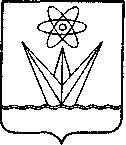  СОВЕТ ДЕПУТАТОВЗАКРЫТОГО АДМИНИСТРАТИВНО-ТЕРРИТОРИАЛЬНОГО ОБРАЗОВАНИЯ ГОРОДА ЗЕЛЕНОГОРСКА КРАСНОЯРСКОГО КРАЯРЕШЕНИЕПриложение к решению Совета депутатов ЗАТО г. Зеленогорска от 26.01.2017  № 34-201р Корчашкин П.Е.- Глава ЗАТО  г. Зеленогорска, председатель экспертной рабочей группы муниципального уровня;Васильева М.А.- председатель постоянной комиссии по местному самоуправлению, правовым вопросам и безопасности населения Совета депутатов ЗАТО г. Зеленогорска, заместитель председателя экспертной рабочей группы муниципального уровня;Сперанский М.В.- заместитель председателя Совета депутатов ЗАТО г. Зеленогорска, секретарь экспертной рабочей группы муниципального уровня;члены экспертной рабочей группы муниципального уровня:члены экспертной рабочей группы муниципального уровня:Эйдемиллер А.Я.- глава Администрации ЗАТО г. Зеленогорска;Коваленко Л.В.- заместитель главы Администрации ЗАТО г. Зеленогорска по вопросам социальной сферы;Стайнова В.С.- руководитель Управления социальной защиты населения Администрации ЗАТО г. Зеленогорска;Посканная О.Г.- начальник юридического отдела Администрации ЗАТО г. Зеленогорска;Кузнецов Б.С.- депутат Совета депутатов ЗАТО г. Зеленогорска, председатель Зеленогорской городской общественной организации ветеранов пенсионеров войны, труда, Вооружённых Сил и правоохранительных органов;Шатунова Т.Я.- председатель территориальной профсоюзной организации городских предприятий, учреждений, организаций г. Зеленогорска Российского профессионального союза работников атомной энергетики и промышленности (по согласованию);Котенков В.А.- директор Муниципального унитарного предприятия «Телерадиокомпания «Зеленогорск» города Зеленогорска;Патенко А.Д.- начальник Отдела городского хозяйства Администрации ЗАТО г. Зеленогорска; Свянтов А.Г.- директор Общества с ограниченной ответственностью «Жилищно-коммунальное управление»;Антипов М.С.- директор Общества с ограниченной ответственностью  «Сёгун»;Аносова Л.П.- директор Общества с ограниченной ответственностью «Жилищно-эксплуатационная компания № 4».